Работен лист                  21.04.2020Комбинирани трансформации на 2Д-формиДа повториме уште еднаш за геометриските трансформации.ОСНА СИМЕТРИЈА е геометриска трансформација кај која пресликувањето е во однос на дадена права.РОТАЦИЈА е геометриска трансформација каде оригиналот е ротиран за даден агол, во дадена насока околу центар на ротацијаТРАНСЛАЦИЈА е геометриска трансформација каде оригиналот е поместен.Кај овие трансформации оригиналот и сликата се складни фигури. Сега да се обидеме да решиме задачи во кои се застапени овие три геометриски трансформации заедно.1.Изврши ја следната комбинација на трансформации.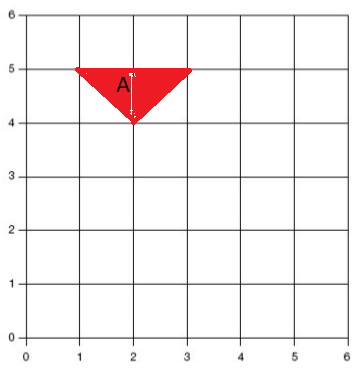  Транслација за 4 квадрати десно и 1 квадрат долу, а потоа осна симетрија во однос на правата у=3. Сликата означи ја со Б.2. Ротација за 90° во насока спротивна на движењето на стрелките На часовникот со центар ( 3,5 ), а потоа транслација за 3 квадратинадесно и 2 квадрати надолу. Сликата означи ја со В. 3.Осна симетрија во однос на правата х=4, а потоа ротација за 180°со центар ( 6,4 ). Сликата означи ја со Г. 4.Изврши ги следните геометриски трансформации.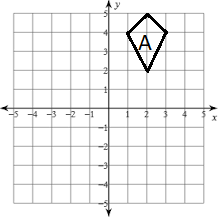 а) Ротирај го А во насока спротивна на движење на стрелкитена часовникот за 90°, околу точката ( 2,1 ). Означи ја новата 2Д-форма со Б.б) Одреди ја сликата В на 2д-формата Б при осна симетрија во однос на х-оската.в) Изврши транслација на 2д-формата В за 4 квадратчиња десно и за 3 квадратчиња долу. Означи ја новата 2Д-форма со Г. 